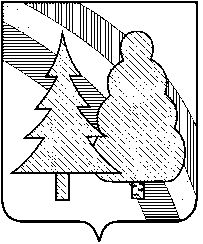 ПОСТАНОВЛЕНИЕ А Д М И Н И С Т Р А Ц И ИЗАКРЫТОГО АДМИНИСТРАТИВНО-ТЕРРИТОРИАЛЬНОГО ОБРАЗОВАНИЯ г. РАДУЖНЫЙ  ВЛАДИМИРСКОЙ ОБЛАСТИ( в редакции постановлений главы администрации города от 13.12.2023 № 1679)07.08.2023                                                                              №     1011                                                                     Об   оплате труда работников муниципальных  бюджетных учреждений отрасли образования  ЗАТО г. Радужный Владимирской области    В соответствии с Трудовым кодексом Российской Федерации,  Федеральным законом от 06.10.2003 № 131-ФЗ «Об общих принципах организации местного самоуправления в Российской Федерации»,  Федеральным законом от 29.12.2012 № 273-ФЗ «Об образовании в Российской Федерации», решением Совета народных депутатов ЗАТО г. Радужный Владимирской области от 06.02.2017 № 2/12 «Об утверждении Положения об оплате труда работников муниципальных   бюджетных, казенных и   автономных   учреждений    ЗАТО      г. Радужный Владимирской области»,  руководствуясь статьей 36 Устава муниципального образования  ЗАТО г. Радужный Владимирской области, ПОСТАНОВЛЯЮ:	1. Утвердить Положение   о системе оплаты труда  работников муниципальных   бюджетных   учреждений   отрасли    образования    ЗАТО         г. Радужный Владимирской области согласно приложению № 1.	2.  Признать утратившими силу муниципальные  нормативные правовые акты  ЗАТО г. Радужный Владимирской области  по перечню согласно приложению № 2. 3. Контроль за исполнением настоящего постановления возложить на заместителя главы администрации города, начальника управления образования.4. Настоящее постановление вступает в силу со дня  официального опубликования в информационном бюллетене администрации ЗАТО г. Радужный Владимирской области «Радуга-информ» и распространяется на правоотношения, возникшие с 01.07.2023,  за     исключением подпунктов 1.6.3, 1.13 пункта 1  приложения № 1 к постановлению, действие которых распространяется на правоотношения, возникшие с 01.01.2023. Глава города                                                                  А.В. Колгашкин                                  Приложение № 1         к постановлению администрации города        ЗАТО г.  Радужный Владимирской области                       от ____________№_______  от  Положение   о системе оплаты труда  работников муниципальных  бюджетных учреждений  отрасли образования ЗАТО г. Радужный Владимирской области Общие положения. Настоящее Положение о системе оплаты труда работников муниципальных бюджетных учреждений отрасли образования ЗАТО г. Радужный Владимирской области  (далее – Положение) распространяется  на работников муниципальных бюджетных учреждений отрасли образования ЗАТО г. Радужный Владимирской области, на педагогических работников муниципальных  учреждений культуры, физкультуры и др. (далее – учреждения). Система оплаты труда (далее – СОТ) работников учреждений устанавливается в целях повышения: эффективности и качества педагогического труда; уровня реального содержания заработной платы работников учреждений; мотивации педагогических и руководящих работников к качественному результату труда; кадровой обеспеченности учреждений, в том числе путем создания условий для привлечения в отрасль высококвалифицированных специалистов.  СОТ работников учреждений устанавливается коллективными договорами, соглашениями, локальными нормативными актами в соответствии с федеральными законами и иными нормативными правовыми актами Российской Федерации, законами и иными нормативными правовыми актами Владимирской области, нормативными правовыми актами ЗАТО г. Радужный Владимирской области. 	1.4.	Заработная плата работников учреждений не может быть ниже установленных Правительством Российской Федерации базовых окладов (базовых должностных окладов), базовых ставок заработной платы соответствующих профессиональных квалификационных групп.1.5.	Базовый оклад (базовый должностной оклад), базовая ставка заработной платы - минимальный оклад (должностной оклад), ставка заработной платы работника учреждения, осуществляющего профессиональную деятельность по профессии рабочего или должности служащего, входящим в соответствующую профессиональную квалификационную группу, без учета компенсационных, стимулирующих и социальных выплат.1.6. Размер базового должностного оклада, базовой ставки заработной платы составляет для профессиональной квалификационной группы должностей: 1.6.1.  Учебно-вспомогательного персонала первого уровня – 3856 рублей. 1.6.2. Учебно-вспомогательного персонала второго уровня – 4478 рублей. 1.6.3. Педагогических работников – 8110 рублей. 1.6.4. Руководителей структурных подразделений –11242 рубля.1.6.5. Общеотраслевых должностей служащих первого уровня - 3880 рублей. 1.6.6. Общеотраслевых должностей служащих второго уровня - 4062 рубля.1.6.7. Общеотраслевых должностей служащих третьего уровня - 5013 рублей.1.6.8.Общеотраслевых должностей рабочих первого уровня - 3579 рублей.1.6.9. Общеотраслевых должностей рабочих второго уровня - 4062 рубля.( в рек. постан. от 13.12.2023 №1679)  Должностной оклад, ставка заработной платы работников учреждения (за исключением руководителя, заместителя руководителя) состоит из базового должностного оклада, базовой ставки заработной платы, умноженной на повышающие коэффициенты: - по занимаемой должности, по уровню образования, по стажу работы, специфики для педагогических работников, не имеющих квалификационной категории; - по занимаемой должности, за квалификационную категорию, специфики для педагогических работников, имеющих квалификационную категорию на период действия квалификационной категории; - по занимаемой должности, специфики для должностей учебно-вспомогательного персонала, руководителей структурных подразделений, специалистов и служащих, работников рабочих профессий.   Должностные оклады, ставки заработной платы работников учреждения устанавливаются руководителем учреждения согласно приложению № 1 к настоящему Положению.  Оплата труда медицинских, библиотечных и других работников образовательных учреждений  осуществляется в соответствии с отраслевыми положениями по оплате труда работников муниципальных учреждений здравоохранения и культуры.   Изменение размера должностных окладов, ставок заработной платы работников учреждений производится: при увеличении стажа педагогической работы, стажа работы по специальности – со дня достижения соответствующего стажа, если документы находятся в учреждении, или со дня предоставления документа о стаже, дающем право на повышение размера должностного оклада, ставки заработной платы; при получении образования или восстановлении документов об образовании – со дня предоставления соответствующего документа; при присвоении квалификационной категории – со дня вынесения решения аттестационной комиссией; при присуждении ученой степени доктора наук и кандидата наук – со дня принятия уполномоченным  федеральным органом исполнительной власти решения (приказа) о выдаче диплома. При наступлении у работника права на изменение его должностного оклада, ставки заработной платы в период пребывания его в ежегодном или другом отпуске, а также в период его временной нетрудоспособности выплата заработной платы исходя из более высокого должностного оклада, ставки заработной платы производится со дня окончания отпуска или временной нетрудоспособности. Руководители учреждений обязаны: проверять документы об образовании и стаже педагогической работы (работы по специальности, в определенной должности) учителей, преподавателей, других работников, устанавливать им размеры должностных окладов, ставок заработной платы; ежегодно составлять и утверждать на работников, выполняющих педагогическую работу без занятия штатной должности (включая работников, выполняющих эту работу в том же учреждении помимо основной работы), тарификационные списки согласно приложению № 2 к настоящему Положению; в случаях предусмотренных п. 1.10 настоящего Положения вносить соответствующие изменения в тарификационные списки согласно приложению № 2 к настоящему Положению; нести ответственность за своевременное и правильное определение размеров заработной платы работников учреждений. 	1.12. Фонд оплаты труда работников муниципальных бюджетных учреждений формируется исходя из объема субсидий на финансовое обеспечение муниципальных заданий на оказание муниципальных услуг, и средств, поступающих от приносящей доход деятельности. 	Предельная доля оплаты труда работников административно-управленческого и вспомогательного персонала учреждения в фонде оплаты труда учреждения устанавливается в размере не более 40 процентов, работников основного персонала - в размере не менее 60 процентов.	Перечни должностей, относимых к основному, административно-управленческому и вспомогательному персоналу учреждений, определены приложением № 7 к настоящему Положению.           1.13. Годовой фонд оплаты труда младших воспитателей  муниципальных образовательных учреждений, реализующих программы дошкольного образования,  на 2023 год и на плановый период 2024 – 2025 годов формируется из расчета средней месячной заработной платы 17325 рублей на каждую штатную единицу.Особенности установления объема учебной нагрузки педагогическихработников учреждений.2.1. Часть педагогической работы, которая не нормирована по количеству часов приказом Министерства образования и науки Российской Федерации от 22.12.2014 № 1601 «О продолжительности рабочего времени (нормах часов педагогической работы за ставку заработной платы) педагогических работников и о порядке определения учебной нагрузки педагогических работников, оговариваемой в трудовом договоре», вытекает из должностных обязанностей педагогических работников, предусмотренных уставом учреждения и правилами внутреннего трудового распорядка учреждения, тарифно-квалификационными характеристиками и регулируется графиками и планами работы, в т.ч. личными планами педагогического работника, и может быть связана с:    выполнением обязанностей, связанных с участием в работе педагогических, методических советов, с работой по проведению родительских собраний, консультаций, оздоровительных, воспитательных и других мероприятий, предусмотренных образовательной программой;   организацией и проведением методической, диагностической и консультативной помощи родителям или лицам, их заменяющим, семьям, обучающим детей на дому в соответствии с медицинским заключением;   временем, затрачиваемым непосредственно на подготовку к работе по обучению и воспитанию обучающихся, воспитанников, изучению их индивидуальных способностей, интересов и склонностей, а также их семейных обстоятельств и жилищно-бытовых условий;  дежурствами в учреждении в период образовательного процесса, которые при необходимости могут организовываться в целях подготовки к проведению занятий, наблюдения за выполнением режима дня обучающимися, воспитанниками, обеспечения порядка и дисциплины в течение учебного времени, в том числе во время перерывов между занятиями, устанавливаемых для отдыха обучающихся, воспитанников различной степени активности, приема ими пищи. При составлении графика дежурств педагогических работников в учреждении в период проведения учебных занятий, до их начала и после окончания учебных занятий учитываются сменность работы учреждения, режим рабочего времени каждого педагогического работника в соответствии с расписанием учебных занятий, общим планом мероприятий, другие особенности работы с тем, чтобы не допускать случаев длительного дежурства педагогических работников, дежурства в дни, когда учебная нагрузка отсутствует или незначительна. В дни работы к дежурству по учреждению педагогические работники привлекаются не ранее чем за 20 минут до начала учебных занятий и не позднее 20 минут после окончания их последнего учебного занятия;  выполнением дополнительно возложенных на педагогических работников обязанностей, непосредственно связанных с образовательным процессом, с соответствующей дополнительной оплатой труда.   Конкретная продолжительность учебных занятий, а также перерывов (перемен) между ними предусматривается уставом либо локальным нормативным актом учреждения с учетом соответствующих санитарно-эпидемиологических правил и нормативов (СанПиН). Выполнение преподавательской работы регулируется расписанием учебных занятий.   При проведении спаренных учебных занятий неустановленные перерывы могут суммироваться и использоваться для выполнения другой педагогической работы в порядке, предусмотренном правилами внутреннего трудового распорядка учреждения.2.2. Объем учебной нагрузки учителей и преподавателей устанавливается исходя из количества часов по учебному плану и программам, обеспеченности кадрами, других конкретных условий в данном учреждении.  Учебная нагрузка учителей и других работников, ведущих преподавательскую работу помимо основной работы, на новый учебный год устанавливается руководителем учреждения с учетом мнения представительного органа работников. Эта работа завершается до окончания учебного года и ухода работников в отпуск в целях определения ее объема на новый учебный год и классов, в которых эта нагрузка будет выполняться, а также для соблюдения установленного срока предупреждения работников о возможном уменьшении (увеличении) учебной нагрузки в случае изменения количества классов или количества часов по учебному плану по преподаваемым предметам.  При установлении учебной нагрузки на новый учебный год учителям, для которых данное учреждение является местом основной работы, сохраняется, как правило, ее объем и преемственность преподавания предметов в классах. Объем учебной нагрузки, установленный учителям в начале учебного года, не может быть уменьшен по инициативе работодателя в текущем учебном году, а также при установлении ее на следующий учебный год, за  исключением  случаев   уменьше-   ния количества часов по учебным планам и программам, сокращения количества классов (групп).  В зависимости от количества часов, предусмотренных учебным планом, учебная нагрузка учителей в первом и втором учебных полугодиях может устанавливаться в разном объеме.  Объем учебной нагрузки учителей больше или меньше нормы часов, за которые выплачиваются ставки заработной платы, устанавливается только с их письменного согласия.  Предельный объем учебной нагрузки (преподавательской работы), которая может выполняться в том же учреждении руководителем учреждения, определяется учредителем учреждения, а других работников, ведущих ее помимо основной работы (включая заместителей руководителя), руководителем учреждения при участии представительного органа. Преподавательская работа в том же учреждении для указанных работников совместительством не считается.  Предоставление преподавательской работы лицам, выполняющим ее помимо основной работы в том же учреждении (включая руководителей), а также педагогическим, руководящим и иным работникам других учреждений, работникам предприятий, учреждений и организаций (включая работников органов, осуществляющих управление в сфере образования, и учебно-методических кабинетов), осуществляется с учетом мнения представительного органа работников и при условии, если учителя, для которых данное общеобразовательное учреждение является местом основной работы, обеспечены преподавательской работой по своей специальности в объеме не менее чем на ставку заработной платы.  При возложении на учителей общеобразовательных учреждений, для которых данное учреждение является местом основной работы, обязанностей по обучению детей на дому в соответствии с медицинским заключением, а также по проведению занятий по физкультуре с учащимися, отнесенными по состоянию здоровья к специальной медицинской группе, учебные часы, предусмотренные на эти цели, включаются в их учебную нагрузку на общих основаниях.  Учебная нагрузка учителям (преподавателям), находящимся к началу учебного года в отпуске по уходу за ребенком до достижения им возраста трех лет либо ином отпуске, устанавливается при распределении ее на очередной учебный год на общих основаниях, а затем передается для выполнения другим учителям на период нахождения работника в соответствующем отпуске.  В порядке, предусмотренном настоящим пунктом, устанавливается учебная нагрузка работников учреждений дополнительного образования детей.  Учебная нагрузка педагогического работника учреждения, оговариваемая в трудовом договоре, может ограничиваться верхним пределом в случаях, предусмотренных приказом Министерства образования и науки Российской Федерации от 22.12.2014 № 1601 «О продолжительности рабочего времени (нормах часов педагогической работы за ставку заработной платы) педагогических работников и о порядке определения учебной нагрузки педагогических работников, оговариваемой в трудовом договоре». 2.3. Преподавательская работа руководящих и других работников учреждений без занятия штатной должности в том же учреждении оплачивается дополнительно в порядке и по ставкам, предусмотренным по выполняемой преподавательской работе.  Выполнение преподавательской работы, указанной в настоящем пункте, допускается в основное рабочее время с согласия работодателя.3. Порядок исчисления заработной платы педагогических работников учреждений.3.1. Учителя, преподаватели.3.1.1. Месячная заработная плата учителей и преподавателей определяется путем умножения размеров ставки заработной платы с учетом применения повышающих коэффициентов на фактическую нагрузку в неделю и деления полученного произведения на установленную за ставку норму часов педагогической работы в неделю с учетом компенсационных и стимулирующих выплат.В таком же порядке исчисляется месячная заработная плата:учителей и преподавателей за работу в другом учреждении (одном или нескольких), осуществляемую на условиях совместительства;учителей, для которых данное учреждение является местом основной работы, при возложении на них обязанностей по обучению детей на дому в соответствии с медицинским заключением, а также по проведению занятий по физкультуре с обучающимися, отнесенными по состоянию здоровья к специальной медицинской группе.Установленная учителям при тарификации заработная плата выплачивается ежемесячно независимо от числа недель и рабочих дней в разные месяцы года.3.1.2. Тарификация учителей и преподавателей производится один раз в год, но раздельно по полугодиям, если учебными планами на каждое полугодие предусматривается разное количество часов на предмет.3.1.3. Учебная нагрузка педагогических работников, осуществляющих экстернатную форму обучения, определяется в соответствии с Положением о получении общего образования в форме экстерната в муниципальных общеобразовательных учреждениях города, утвержденным приказом начальника управления образования.3.1.4. За время работы в период осенних, зимних, весенних и летних каникул обучающихся, а также в периоды отмены учебных занятий (образовательного процесса) для обучающихся, воспитанников по санитарно-эпидемиологическим, климатическим и другим основаниям оплата труда педагогических работников и лиц из числа руководящего, административно-хозяйственного и учебно-вспомогательного персонала, ведущих в течение учебного года преподавательскую работу, в том числе занятия с кружками, производится из расчета заработной платы, установленной при тарификации, предшествующей началу каникул или периоду отмены учебных занятий (образовательного процесса) по указанным выше причинам.Лицам, работающим на условиях почасовой оплаты и не ведущим педагогической работы во время каникул, оплата за это время не производится.3.2. В порядке исключения отдельные должности служащих, имеющие важное социальное значение, могут быть отнесены к профессиональным квалификационным группам исходя из более высокого уровня требований к квалификации, необходимого для занятия соответствующих должностей служащих.4. Порядок и условия почасовой оплаты труда4.1. Почасовая оплата труда педагогических работников учреждений применяется при оплате:- за часы, выполненные в порядке замещения отсутствующих по болезни или другим причинам учителей, преподавателей, воспитателей и других педагогических работников, продолжавшегося не свыше двух месяцев;- за часы педагогической работы, выполненные учителями при работе с экстернами;- при оплате за педагогическую работу специалистов предприятий, учреждений и организаций (в т.ч. из числа работников органов, осуществляющих управление в сфере образования, методических и учебно-методических кабинетов), привлекаемых для педагогической работы в учреждении;- при оплате за часы преподавательской работы в объеме 300 часов в другом учреждении (в одном или нескольких) сверх учебной нагрузки, установленной в соответствии с п. 3.1 при тарификации.  Размер оплаты за один час указанной педагогической работы определяется путем деления размера должностного оклада, ставки заработной платы педагогического работника за установленную норму часов педагогической работы в неделю на среднемесячное количество рабочих часов, установленное по занимаемой должности.  Среднемесячное количество рабочих часов определяется путем умножения нормы часов педагогической работы в неделю, установленной за ставку заработной платы педагогического работника, на количество рабочих дней в году по пятидневной неделе и деления полученного результата на 5 (количество рабочих дней в неделе), а затем на 12 (количество месяцев в году). Оплата труда за замещение отсутствующего учителя (преподавателя), если оно осуществлялось свыше двух месяцев, производится со дня начала замещения за все часы фактической преподавательской работы на общих основаниях с соответствующим увеличением его недельной (месячной) учебной нагрузки путем внесения изменений в тарификацию.4.2. Руководители учреждений в пределах фонда оплаты труда учреждения, если это целесообразно и не ущемляет интересов основных работников данного учреждения, могут привлекать для проведения учебных занятий с обучающимися (воспитанниками) высококвалифицированных специалистов с применением условий и коэффициентов ставок почасовой оплаты труда.При преподавании в общеобразовательных учреждениях устанавливаются следующие размеры коэффициентов: для профессора, доктора наук - 0,20, для доцента, кандидата наук - 0,15, для преподавателей, не имеющих ученой степени, - 0,10.При этом ставки почасовой оплаты труда определяются исходя из размера базового должностного оклада, базовой ставки заработной платы. В ставки почасовой оплаты труда включена оплата за отпуск. Ставки почасовой оплаты труда лиц, имеющих звания «Народный», устанавливаются в размерах, предусмотренных для профессоров, докторов наук, имеющих звания «Заслуженный», - в размерах, предусмотренных для доцентов, кандидатов наук.5. Выплаты компенсационного характера5.1. Выплаты компенсационного характера, размеры и условия их осуществления устанавливаются коллективными договорами, соглашениями, локальными нормативными актами в соответствии с трудовым законодательством и иными нормативными правовыми актами, содержащими нормы трудового права с учетом мнения представительного органа работников.5.2. Выплаты компенсационного характера устанавливаются к должностным окладам, ставкам заработной платы работников.5.3. Выплаты компенсационного характера включают в себя:- выплаты работникам, занятым на тяжелых работах, работах с вредными и (или) опасными и иными особыми условиями труда;- выплаты за работу в условиях, отклоняющихся от нормальных (при выполнении работ различной квалификации, совмещении профессий (должностей), сверхурочной работе, работе в ночное время и при выполнении работ в других условиях, отклоняющихся от нормальных);- надбавки за работу со сведениями, составляющими государственную тайну, их засекречиванием и рассекречиванием, а также за работу с шифрами;- выплаты за выполнение дополнительной работы, связанной 
с методической или наставнической деятельностью. ( в ред. постановления от 13.12.2023 № 1679)5.4. Выплаты работникам, занятым на тяжелых работах, работах с вредными и (или) опасными и иными особыми условиями труда устанавливаются до 12%.5.5. Выплаты за работу в условиях, отклоняющихся от нормальных (при выполнении работ различной квалификации, совмещении профессий (должностей), сверхурочной работе, работе в ночное время и при выполнении работ в других условиях, отклоняющихся от нормальных):5.5.1. В учреждениях каждый час работы в ночное время (в период с 10 часов вечера до 6 часов утра) оплачивается в повышенном размере не ниже 35%.5.5.2. Доплаты при совмещении профессий (должностей), расширении зон обслуживания, увеличении объема работы или исполнении обязанностей временно отсутствующего работника без освобождения от работы, определенной трудовым договором.При совмещении профессий (должностей), расширении зон обслуживания, увеличении объема работы или исполнении обязанностей временно отсутствующего работника без освобождения от работы, определенной трудовым договором, работнику производится доплата.Размер доплаты устанавливается по соглашению сторон трудового договора с учетом содержания и (или) объема дополнительной работы.5.5.3. Оплата сверхурочной работы.Сверхурочная работа оплачивается за первые два часа работы не менее чем в полуторном размере, за последующие часы - не менее чем в двойном размере. Конкретные размеры оплаты за сверхурочную работу могут определяться коллективным договором, локальным нормативным актом или трудовым договором. По желанию работника сверхурочная работа вместо повышенной оплаты может компенсироваться предоставлением дополнительного времени отдыха, но не менее времени, отработанного сверхурочно.5.5.4. Оплата труда в выходные и нерабочие праздничные дни.Работа в выходной или нерабочий праздничный день оплачивается не менее чем в двойном размере:работникам, труд которых оплачивается по дневным и часовым тарифным ставкам, - в размере не менее двойной дневной или часовой тарифной ставки;работникам, получающим оклад (должностной оклад), - в размере не менее одинарной дневной или часовой ставки (части оклада (должностного оклада) за день или час работы) сверх оклада (должностного оклада), если работа в выходной или нерабочий праздничный день производилась в пределах месячной нормы рабочего времени, и в размере не менее двойной дневной или часовой ставки (части оклада (должностного оклада) за день или час работы) сверх оклада (должностного оклада), если работа производилась сверх месячной нормы рабочего времени.Конкретные размеры оплаты за работу в выходной или нерабочий праздничный день могут устанавливаться коллективным договором, локальным нормативным актом, принимаемым с учетом мнения представительного органа работников, трудовым договором.По желанию работника, работавшего в выходной или нерабочий праздничный день, ему может быть предоставлен другой день отдыха. В этом случае работа в выходной или нерабочий праздничный день оплачивается в одинарном размере, а день отдыха оплате не подлежит.5.5.5. Переработка рабочего времени воспитателей, помощников воспитателей, младших воспитателей вследствие неявки сменяющего работника или родителей, а также работа в детских оздоровительных лагерях, осуществляемая по инициативе работодателя за пределами рабочего времени, установленного графиками работ, является сверхурочной работой и оплачивается в соответствии с трудовым законодательством и иными нормативными правовыми актами, содержащими нормы трудового права.5.6. Надбавки за работу со сведениями, составляющими государственную тайну, их засекречиванием и рассекречиванием, а также за работу с шифрами устанавливаются в соответствии с действующим законодательством.5.7. Выплаты за выполнение педагогом дополнительной работы, связанной 
с методической или наставнической деятельностью, при наличии квалификационной категории «педагог-методист» или «педагог-наставник» устанавливаются в размере 50% к должностному окладу (ставке заработной платы). ( в ред. постановления от 13.12.2023 № 1679)6. Выплаты стимулирующего характера6.1. Выплаты стимулирующего характера, размеры и условия их осуществления устанавливаются работникам коллективными договорами, соглашениями, локальными нормативными актами в пределах фонда оплаты труда с учетом мнения представительного органа работников. Выплаты стимулирующего характера устанавливаются к должностным окладам, ставкам заработной платы работников.6.2. Выплаты стимулирующего характера включают в себя:- выплаты за интенсивность и высокие результаты работы;- выплаты за качество выполняемых работ;- выплаты за стаж непрерывной работы, выслугу лет;- премиальные выплаты по итогам работы.6.3. Выплаты стимулирующего характера устанавливаются работнику с учетом критериев, позволяющих оценить результативность и качество его работы. Критерии утверждаются руководителем учреждения с учетом мнения представительного органа работников.6.4. Порядок, размеры и условия установления выплат стимулирующего характера руководителям учреждений определяются приказом начальника управления образования.6.5. Выплаты за интенсивность и высокие результаты работы, в том числе включают в себя выплаты за дополнительную работу:- за работу, непосредственно связанную с образовательным процессом, в соответствии с приложением № 3 к Положению в пределах фонда оплаты труда;- за работу, непосредственно не связанную с образовательным процессом, в соответствии с приложением № 3 к Положению в пределах фонда оплаты труда.Иные виды выплат за интенсивность и высокие результаты работы устанавливаются коллективными договорами, соглашениями, локальными нормативными актами учреждений с учетом мнения представительного органа работников.6.6. Выплаты за качество выполняемых работ включают в себя выплаты с учетом нагрузки:а) педагогическим и руководящим работникам:- имеющим почетные звания: «Народный учитель», «Заслуженный учитель» и «Заслуженный преподаватель» СССР, Российской Федерации и союзных республик, входивших в состав СССР, - 20%;-  награжденным знаком «Отличник физической культуры и спорта» - 10%;б) работникам, имеющим почетные звания «Заслуженный работник физической культуры», «Заслуженный работник культуры» и другие почетные звания СССР, Российской Федерации и союзных республик, входивших в состав СССР, установленные для работников различных отраслей, название которых начинается со слов «Народный», «Заслуженный»:руководящим работникам при условии соответствия почетного звания профилю учреждения - 20%;педагогическим работникам при соответствии почетного звания профилю педагогической деятельности или преподаваемых дисциплин - 20%;в) работникам учреждений дополнительного образования детей спортивной направленности, имеющим звания «Заслуженный тренер», «Заслуженный мастер спорта», «Мастер спорта международного класса», «Гроссмейстер по шахматам (шашкам)» - 20%;г) кандидатам наук по профилю общеобразовательного учреждения или педагогической деятельности (преподаваемых дисциплин) - 20%;д) докторам наук по профилю общеобразовательного учреждения или педагогической деятельности (преподаваемых дисциплин) - 50%.Работникам, имеющим  почетное звание и ученую степень, знак «Отличник физической культуры и спорта», выплата стимулирующего характера производится по каждому основанию. ( в ред. постановления от 13.12.2023 № 1679)Иные виды выплат за качество выполняемых работ устанавливаются коллективными договорами, соглашениями, локальными нормативными актами учреждений с учетом мнения представительного органа работников.6.7. Премиальные выплаты по итогам работы устанавливаются коллективными договорами, соглашениями, локальными нормативными актами учреждений с учетом мнения представительного органа работников.7. Оплата труда руководителей,  заместителей руководителей учреждений7.1. На руководителей учреждений распространяется система оплаты труда, размеры и виды выплат компенсационного характера, установленные настоящим Положением в пределах средств фонда оплаты труда.Конкретный размер стимулирующих выплат для руководителей учреждений устанавливается учредителем в соответствии с пунктом 6.4 настоящего Положения с учетом достижения показателей муниципального задания на оказание муниципальных услуг (выполнение работ), а также иных показателей эффективности деятельности учреждения и его руководителя в пределах средств фонда оплаты труда. Показатели эффективности деятельности учреждения и его руководителя устанавливаются учредителем.7.2. На заместителей руководителей учреждений распространяется система оплаты труда, размеры и виды выплат компенсационного и стимулирующего характера, установленные настоящим Положением в пределах средств фонда оплаты труда.7.3. Условия оплаты труда руководителей учреждений определяются в трудовом договоре, заключаемом на основе типовой формы трудового договора, утвержденной постановлением Правительства Российской Федерации от 12.04.2013 N 329 «О типовой форме трудового договора с руководителем государственного (муниципального) учреждения».7.4. Размер предельного уровня соотношения среднемесячной заработной платы руководителей, заместителей руководителей учреждений и среднемесячной заработной платы работников учреждений (без учета заработной платы руководителя, его заместителей) не должен превышать 4.8. Иные выплатыРаботникам может выплачиваться материальная помощь (в том числе к юбилейным датам) на основании личного заявления работника и коллективного договора или иного локального нормативного акта учреждения, утвержденного работодателем с учетом мнения представительного органа работников, в пределах средств фонда оплаты труда.Работникам, отработавшим норму рабочего времени и выполнившим нормы труда (трудовые обязанности) и чья месячная заработная плата ниже минимального размера оплаты труда, производится доплата до минимального размера оплаты труда, установленного федеральным законом.9. Порядок определения уровня образования9.1. Уровень образования педагогических работников определяется на основании дипломов, аттестатов и других документов о соответствующем образовании независимо от специальности, которую они получили (за исключением тех случаев, когда это особо оговорено).9.2. Требования к уровню образования, определенные в разделе «Квалификационные характеристики должностей работников образования» Единого квалификационного справочника должностей руководителей, специалистов и служащих, предусматривают наличие среднего профессионального или высшего образования. Специальные требования к профилю полученной специальности по образованию предъявляются по должностям концертмейстера, учителя-логопеда, учителя-дефектолога, педагога-психолога, логопеда (наименование должности «логопед» применяется только в учреждениях здравоохранения). 9.3. Педагогическим работникам, получившим диплом государственного образца о высшем образовании, должностные оклады устанавливаются как лицам, имеющим высшее образование, а педагогическим работникам, получившим диплом государственного образца о среднем профессиональном образовании, как лицам, имеющим среднее профессиональное образование.Наличие у работников диплома государственного образца "бакалавр", "специалист", "магистр" дает право на установление им должностного оклада, предусмотренных для лиц, имеющих высшее образование.Наличие у работников диплома государственного образца о неполном высшем образовании права на установление должностного оклада, предусмотренного для лиц, имеющих высшее или среднее профессиональное образование, не дает.Окончание трех полных курсов высшего учебного заведения, а также учительского института и приравненных к нему учебных заведений дает право на установление должностных окладов, предусмотренных для лиц, имеющих среднее профессиональное образование.9.4. Концертмейстерам и преподавателям музыкальных дисциплин, окончившим консерватории, музыкальные отделения и отделения клубной и культпросветработы институтов культуры, педагогических институтов (университетов), педучилищ (колледжей) и музыкальных училищ (колледжей), работающим в образовательных учреждениях, должностные оклады, ставки заработной платы устанавливаются как работникам, имеющим высшее или среднее музыкальное образование.9.5. Учителям-логопедам, учителям-дефектологам, а также учителям учебных предметов (в т.ч. в начальных классах) специальных (коррекционных) образовательных учреждений (классов) для обучающихся, воспитанников с отклонениями в развитии должностные оклады, ставки заработной платы как лицам, имеющим высшее дефектологическое образование, устанавливаются:- при получении диплома государственного образца о высшем образовании по специальностям: тифлопедагогика; сурдопедагогика; олигофренопедагогика; логопедия; специальная психология; коррекционная педагогика и специальная психология (дошкольная); дефектология и другие аналогичные специальности;- окончившим спецфакультеты по указанным выше специальностям и получившим диплом государственного образца о высшем образовании.9.6. Работники, не имеющие специальной подготовки или стажа работы, установленных квалификационными требованиями, но обладающие достаточным практическим опытом и выполняющие качественно и в полном объеме возложенные на них должностные обязанности, по рекомендации аттестационной комиссии учреждения, в порядке исключения, могут быть назначены руководителем учреждения на соответствующие должности так же, как и работники, имеющие специальную подготовку и стаж работы, и им может быть установлен тот же должностной оклад (ставка заработной платы).10. Порядок определения стажа педагогической работы10.1. Основным документом для определения стажа педагогической работы является трудовая книжка.В случае утраты трудовой книжки подтверждение педагогического стажа осуществляется в соответствии с действующим законодательством Российской Федерации.10.2. В стаж педагогической работы засчитывается: - педагогическая, руководящая и методическая работа в образовательных и других организациях в соответствии со Списком должностей и учреждений, работа в которых засчитывается в стаж работы, дающий право на досрочное назначение страховой пенсии по старости лицам, осуществлявшим педагогическую деятельность в государственных и муниципальных учреждениях для детей, в соответствии с подпунктом 19 пункта 1 статьи 30 Федерального закона от 28.12.2013 № 400-ФЗ «О страховых пенсиях», утвержденным постановлением Правительства Российской Федерации от 29.10.2002  № 781, в порядке, установленном постановлением Правительства Российской Федерации от 16.07.2014  № 665, а также в соответствии с приложением № 6 к настоящему Положению;- время работы в других учреждениях и организациях, службы в Вооруженных Силах СССР и Российской Федерации, обучения в образовательных организациях высшего образования и профессиональных образовательных организациях - в порядке, предусмотренном приложением № 4 к настоящему Положению.Под педагогической деятельностью, которая учитывается при применении пункта 2 приложения № 4 к настоящему Положению, понимается работа в образовательных и других организациях в соответствии со Списком должностей и учреждений, работа в которых засчитывается в стаж работы, дающий право на досрочное назначение страховой пенсии по старости лицам, осуществлявшим педагогическую деятельность в государственных и муниципальных учреждениях для детей, в соответствии с подпунктом 19 пункта 1 статьи 30 Федерального закона от 28.12.2013  № 400-ФЗ «О страховых пенсиях», утвержденным постановлением Правительства Российской Федерации от 29.10.2002  № 781, в порядке, установленном постановлением Правительства Российской Федерации от 16.07.2014  № 665.10.3. В стаж педагогической работы включается время работы в качестве учителей-дефектологов, логопедов, воспитателей в учреждениях здравоохранения и социального обеспечения для взрослых, методистов оргметодотдела республиканской, краевой, областной больницы.11. Заключительные положения11.1. Руководители образовательных учреждений несут персональную ответственность за правильное применение настоящего Положения.11.2. Настоящее Положение подлежит уточнению по мере внесения изменений и дополнений в действующее законодательство, а также обобщения практического опыта его применения.Приложение № 1к ПоложениюМЕТОДИКА РАСЧЕТА ДОЛЖНОСТНЫХ ОКЛАДОВ, СТАВОК ЗАРАБОТНОЙ ПЛАТЫ РАБОТНИКОВ УЧРЕЖДЕНИЙСхема расчета должностных окладов руководителей, заместителей руководителя учреждений.Должностной оклад руководителей учреждений, определяемый трудовым договором, устанавливается в кратном отношении к средней заработной плате работников возглавляемых ими учреждений и составляет не более 2 размеров указанной средней заработной платы.При расчете средней заработной платы учитываются должностные оклады, ставки заработной платы с учетом объема учебной нагрузки и выплаты стимулирующего характера работников учреждения, независимо от финансовых источников, за счет которых осуществляются данные выплаты. Расчет средней заработной платы работников учреждения осуществляется за календарный год, предшествующий году установления должностного оклада руководителя учреждения.При расчете средней заработной платы не учитываются выплаты компенсационного характера работников и иные выплаты.Средняя заработная плата работников учреждения определяется путем деления суммы должностных окладов, ставок заработной платы с учетом объема учебной нагрузки и выплат стимулирующего характера работников учреждения за отработанное время в предшествующем календарном году на сумму среднемесячной численности работников учреждения за все месяцы календарного года, предшествующего году установления должностного оклада руководителя учреждения. При определении среднемесячной численности работников учреждения учитывается среднемесячная численность работников учреждения, работающих на условиях полного рабочего времени, среднемесячная численность работников учреждения, работающих на условиях неполного рабочего времени, и среднемесячная численность работников учреждения, являющихся внешними совместителями.1.4. Среднемесячная численность работников учреждения, работающих на условиях полного рабочего времени, исчисляется путем суммирования численности работников учреждения, работающих на условиях полного рабочего времени, за каждый календарный день месяца, т.е. с 1 по 30 или 31 число (для февраля - по 28 или 29 число), включая выходные и нерабочие праздничные дни, и деления полученной суммы на число календарных дней месяца.Численность работников учреждения, работающих на условиях полного рабочего времени, за выходные или нерабочие праздничные дни принимается равной численности работников учреждения, работающих на условиях полного рабочего времени, за рабочий день, предшествовавший выходным или нерабочим праздничным дням.В численности работников учреждения, работающих на условиях полного рабочего времени, за каждый календарный день месяца учитываются работники учреждения, фактически работающие на основании табеля учета рабочего времени работников.Работник (за исключением педагогических работников и профессорско-преподавательского состава), работающий в учреждении на одной, более одной ставках (оформленный в учреждении как внутренний совместитель), учитывается в списочной численности работников учреждения как один человек (целая единица)    1.5. Работники учреждения, работавшие на условиях неполного рабочего времени в соответствии с трудовым договором или переведенные на работу на условиях неполного рабочего времени, при определении среднемесячной численности работников учреждения учитываются пропорционально отработанному времени.Расчет средней численности этой категории работников производится в следующем порядке:а) исчисляется общее количество человеко-дней, отработанных этими работниками, путем деления общего числа отработанных человеко-часов в отчетном месяце на продолжительность рабочего дня исходя из продолжительности рабочей недели, например:40 часов - на 8 часов (при пятидневной рабочей неделе) или на 6,67 часа (при шестидневной рабочей неделе);39 часов - на 7,8 часа (при пятидневной рабочей неделе) или на 6,5 часа (при шестидневной рабочей неделе);36 часов - на 7,2 часа (при пятидневной рабочей неделе) или на 6 часов (при шестидневной рабочей неделе);33 часа - на 6,6 часа (при пятидневной рабочей неделе) или на 5,5 часа (при шестидневной рабочей неделе);30 часов - на 6 часов (при пятидневной рабочей неделе) или на 5 часов (при шестидневной рабочей неделе);24 часа - на 4,8 часа (при пятидневной рабочей неделе) или на 4 часа (при шестидневной рабочей неделе);б) затем определяется средняя численность не полностью занятых работников за отчетный месяц в пересчете на полную занятость путем деления отработанных человеко-дней на число рабочих дней в месяце по календарю в отчетном месяце.1.6. Среднемесячная численность работников учреждения, являющихся внешними совместителями, исчисляется в соответствии с порядком определения среднемесячной численности работников учреждения, работавших на условиях неполного рабочего времени.1.7. Должностные оклады заместителей руководителей учреждений устанавливаются на 10- 30 процентов ниже должностных окладов руководителей этих учреждений.1.8. При создании новых муниципальных учреждений и в других случаях, когда невозможно произвести расчет средней заработной платы работников всего персонала учреждений для определения должностного оклада руководителя учреждения за календарный год, предшествующий году установления должностного оклада руководителя, размер должностного оклада руководителя учреждения определяется учредителем.2. Схема расчета должностных окладов специалистов и служащихБазовый оклад умножается на:- коэффициент по занимаемой должности;- коэффициент специфики (п. 5 настоящей Методики).2.1. Учебно-вспомогательный персонал.Таблица № 12.2. Специалисты и служащие.Таблица № 22.3. Руководители структурных подразделений.Таблица № 33. Схема расчета должностных окладов (ставок заработной платы) педагогических работниковБазовый оклад умножается на повышающие коэффициенты:- коэффициент уровня образования;- коэффициент стажа работы;- коэффициент за квалификационную категорию;- коэффициент по занимаемой должности;- коэффициент специфики (п. 5 настоящей Методики).Таблица № 4Таблица № 54. Схема расчета должностных окладов работников рабочих профессийБазовый оклад умножается на:- коэффициент по занимаемой должности;- коэффициент специфики (п. 5 настоящей Методики).Таблица № 65. Повышающий коэффициент спецификиПовышающий коэффициент специфики - величина повышения, применяемая к базовому окладу (базовой ставке заработной платы) специалистов, служащих, педагогических работников, работников рабочих профессий.Таблица № 7( в ред. постановления от 13.12.2023 № 1679)В случаях, когда работникам предусмотрено применение повышающего коэффициента специфики по двум и более основаниям, размер каждого повышения исчисляется отдельно по каждому повышающему коэффициенту специфики.Приложение № 2к ПоложениюТАРИФИКАЦИОННЫЙ СПИСОК РАБОТНИКОВ(полное наименование образовательного учреждения, его подчиненность и адрес)ПО СОСТОЯНИЮ НА ________________________ ГОДАДиректор ____________________Бухгалтер ____________________ Примечание. В настоящем тарификационном списке указываются все работники, выполняющие педагогическую работу без занятия штатной должности (включая работников, выполняющих эту работу в том же образовательном учреждении помимо основной работы). Приложение № 3к ПоложениюПЕРЕЧЕНЬвыплат за дополнительную работу, непосредственно связанную  и не связанную с образовательным процессом( в ред. постановления от 13.12.2023 № 1679)<*> Выплаты  учителям  5 - 11 классов  за проверку письменных работ по математике,  русскому языку и литературе производятся в процентах от должностного оклада с учетом  учебной нагрузки. Выплаты  учителям 5 - 11 классов  за  проверку письменных работ  по   другим предметам могут устанавливаться образовательным учреждением за счет стимулирующей части ФОТ.<**> На одного учителя могут возлагаться обязанности мастера не более чем в двух учебных мастерских в одном образовательном учреждении.Перерасчет размеров доплат за классное руководство, за проверку письменных работ в связи с изменением учащихся в течение учебного года не производится.<***> Под социально неблагополучной семьей следует понимать семью, находящуюся в социально опасном положении, имеющую детей, находящихся в социально опасном положении, а также семью, где родители или иные законные представители несовершеннолетних не исполняют своих обязанностей по их воспитанию, обучению и (или) содержанию и (или) отрицательно влияют на их поведение либо жестоко обращаются с ними. Приложение № 4к ПоложениюПОРЯДОКЗАЧЕТА В ПЕДАГОГИЧЕСКИЙ СТАЖ ВРЕМЕНИ РАБОТЫ В ОТДЕЛЬНЫХУЧРЕЖДЕНИЯХ (ОРГАНИЗАЦИЯХ) <*>, А ТАКЖЕ ВРЕМЕНИ ОБУЧЕНИЯ В ОБРАЗОВАТЕЛЬНЫХ ОРГАНИЗАЦИЯХ ВЫСШЕГО ОБРАЗОВАНИЯ И ПРОФЕССИОНАЛЬНЫХ ОБРАЗОВАТЕЛЬНЫХ ОРГАНИЗАЦИЯХИ СЛУЖБЫ В ВООРУЖЕННЫХ СИЛАХ СССР И РОССИЙСКОЙ ФЕДЕРАЦИИ<*>Под организацией понимаются предприятия, учреждения и организации независимо от формы собственности и подчиненности.1. Педагогическим работникам в стаж педагогической работы засчитывается без всяких условий и ограничений:1.1. Время нахождения на военной службе по контракту из расчета один день военной службы за один день работы, а время нахождения на военной службе по призыву (в том числе офицеров, призванных на военную службу в соответствии с указом Президента Российской Федерации) - один день военной службы за два дня работы.1.2. Время работы в должности заведующего фильмотекой и методиста фильмотеки.2. Педагогическим работникам в стаж педагогической работы засчитываются следующие периоды времени при условии, если этим периодам, взятым как в отдельности, так и в совокупности, непосредственно предшествовала и за ними непосредственно следовала педагогическая деятельность:2.1. Время службы в Вооруженных Силах СССР и Российской Федерации на должностях офицерского, сержантского, старшинского состава, прапорщиков и мичманов (в том числе в войсках МВД России, в войсках и органах безопасности), кроме периодов, предусмотренных в пункте 1.1.2.2. Время работы на руководящих, инспекторских, инструкторских и других должностях специалистов в аппаратах территориальных организаций (комитетах, советах) Профсоюза работников народного образования и науки РФ (просвещения, высшей школы и научных учреждений); на выборных должностях в профсоюзных органах; на инструкторских и методических должностях в педагогических обществах и правлениях детского фонда; в должности директора (заведующего) дома учителя (работника народного образования, профтехобразования); комиссиях по делам несовершеннолетних и защите их прав или в отделах социально-правовой охраны несовершеннолетних, в подразделениях по предупреждению правонарушений (инспекциях по делам несовершеннолетних, детских комнатах милиции) органов внутренних дел.2.3. Время обучения (по очной форме) в аспирантуре, образовательных организациях высшего образования и профессиональных образовательных организациях, имеющих государственную аккредитацию.3. В стаж педагогической работы отдельных категорий педагогических работников помимо периодов, предусмотренных пунктами 1 и 2 настоящего Порядка, засчитывается время работы в организациях и время службы в Вооруженных Силах СССР и Российской Федерации по специальности (профессии), соответствующей профилю работы в образовательном учреждении или профилю преподаваемого предмета (курса, дисциплины, кружка):- преподавателям-организаторам (основ безопасности жизнедеятельности, допризывной подготовки);- учителям и преподавателям физвоспитания, руководителям физического воспитания, инструкторам по физкультуре, инструкторам-методистам (старшим инструкторам-методистам), тренерам-преподавателям (старшим тренерам-преподавателям);- учителям, преподавателям трудового (профессионального) обучения, технологии, черчения, изобразительного искусства, информатики, специальных дисциплин, в том числе специальных дисциплин общеобразовательных учреждений (классов) с углубленным изучением отдельных предметов;- педагогам дополнительного образования;- педагогическим работникам экспериментальных образовательных учреждений;- педагогам-психологам;- методистам;- преподавателям учреждений дополнительного образования детей (культуры и искусства, в т.ч. музыкальных и художественных), учителям музыки, музыкальным руководителям, концертмейстерам. Воспитателям (старшим воспитателям) дошкольных образовательных учреждений, в педагогический стаж включается время работы в должности медицинской сестры ясельной группы дошкольных образовательных учреждений, постовой медсестры домов ребенка, а воспитателям ясельных групп - время работы на медицинских должностях.5. Право решать конкретные вопросы о соответствии работы в учреждениях, организациях и службы в Вооруженных Силах СССР и Российской Федерации профилю работы, преподаваемого предмета (курса, дисциплины, кружка) предоставляется руководителю образовательного учреждения с учетом мнения представительного органа работников.6. Время работы в должностях помощника воспитателя и младшего воспитателя засчитывается в стаж педагогической работы при условии, если в период работы на этих должностях работник имел педагогическое образование или обучался в образовательной организации высшего образования или профессиональной образовательной организации, реализующей программы укрупненной группе специальностей «Образование и педагогические науки».7. Работникам учреждений и организаций время педагогической работы в образовательных учреждениях, выполняемой помимо основной работы на условиях почасовой оплаты, включается в педагогический стаж, если ее объем (в одном или нескольких образовательных учреждениях) составляет не менее 180 часов в учебном году.При этом в педагогический стаж засчитываются только те месяцы, в течение которых выполнялась педагогическая работа.8. В случаях уменьшения стажа педагогической работы, исчисленного в соответствии с настоящим Порядком, по сравнению со стажем, исчисленным по ранее действовавшим инструкциям, за работниками сохраняется ранее установленный стаж педагогической работы.Кроме того, если педагогическим работникам в период применения ранее действующих инструкций могли быть включены в педагогический стаж те или иные периоды деятельности, но по каким-либо причинам они не были учтены, то за работниками сохраняется право на включение их в педагогический стаж в ранее установленном порядке.Приложение № 5к Положению ПЕРЕЧЕНЬдолжностей специалистов структурного подразделения «Детский оздоровительный лагерь «Лесной городок Муниципального бюджетного образовательного учреждения дополнительного образования  Центра внешкольной работы «Лад» ЗАТО г. Радужный Владимирской области, базовые должностные оклады и базовые ставки заработной платы которых повышаются на 25% на период оздоровительной кампанииДолжности учебно-вспомогательного персонала, указанные в таблице № 1 приложения № 1 к Положению. Должности специалистов и служащих, указанные в таблице № 2 приложения № 1 к Положению. Должности руководителей структурных подразделений, указанные в таблице № 3 приложения № 1 к Положению. Должности педагогических работников, указанные в таблице № 5 приложения № 1 к Положению. Должности медицинских работников, указанные в пункте 2.2 Положения об  оплате труда работников муниципальных бюджетных образовательных организаций ЗАТО г. Радужный Владимирской области, утвержденного постановлением администрации ЗАТО г. Радужный  Владимирской области от 29.10.2018 г. № 1580. Приложение № 6к ПоложениюПеречень организаций и должностей, время работы в которых засчитывается в педагогический стаж Приложение № 7к ПоложениюПеречни должностей, относимых к основному, административно-управленческому и вспомогательному персоналу учреждений1. Основной персонал 1. Должности руководителей:руководитель (директор, заведующий, начальник, управляющий) структурного подразделения, занимающийся организацией образовательного процесса;заместитель руководителя (директора, заведующего, начальника, управляющего) структурного подразделения, занимающийся организацией образовательного процесса;2. Должности педагогических работников:воспитатель (включая старшего);инструктор-методист (включая старшего);инструктор по труду;инструктор по физической культуре;концертмейстер;методист (включая старшего);музыкальный руководитель;педагог дополнительного образования (включая старшего);педагог-библиотекарь;педагог-организатор;педагог-психолог;преподаватель;преподаватель-организатор основ безопасности жизнедеятельности;руководитель физического воспитания;советник директора по воспитанию и взаимодействию с детскими    общественными объединениями;социальный педагог;старший вожатый;тренер-преподаватель (включая старшего);тьютор;учитель;учитель-дефектолог;учитель-логопед.3. Должности других служащих:младший воспитатель;помощник воспитателя;медицинские работники;ассистент по оказанию технической помощи2. Административно-управленческий персоналДолжности руководителей учреждения:а) директор;заведующий;начальник;б) заместитель руководителя (директора, заведующего, начальника);руководитель (директор, заведующий, начальник, управляющий) структурного подразделения;заместитель руководителя (директора, заведующего, начальника, управляющего) структурного подразделения;в) иные руководители, предусмотренные в разделе "Должности руководителей" квалификационного справочника должностей руководителей, специалистов и других служащих (постановление Минтруда РФ от 21.08.1998 N 37).2. Должности специалистов:инженер;инженер-программист (программист);инспектор по кадрам;специалист по кадрам;экономист;юрисконсульт;контрактный управляющий;  иные специалисты, предусмотренные в разделе "Должности специалистов" квалификационного справочника должностей руководителей, специалистов и других служащих (постановление Минтруда РФ от 21.08.1998 N 37).3. Должности других служащих (технических исполнителей):делопроизводитель;кассир;оператор;секретарь руководителя;специалист по закупкам;  иные служащие, предусмотренные в разделе "Должности других служащих (технических исполнителей)" квалификационного справочника должностей руководителей, специалистов и других служащих (постановление Минтруда РФ от 21.08.1998 N 37).3. Вспомогательный персонала) вожатый;дежурный по режиму (включая старшего);диспетчер образовательного учреждения;секретарь учебной части;б) должности рабочих:водитель автомобиля;гардеробщик;дворник;кастелянша;повар;сторож (вахтер);уборщик производственных и служебных помещений;уборщик территорий;иные специалисты, предусмотренные Единым тарифно-квалификационным справочником работ и профессий рабочих.Приложение № 2                                                             к постановлению администрации  ЗАТОг. Радужный Владимирской области от _________ №_____ Переченьнормативных правовых актов ЗАТО г. Радужный Владимирской области, признаваемых утратившими силу	1.  Постановления главы города ЗАТО г. Радужный Владимирской области:- от 09.09.2008 № 490 «Об утверждении Положения   о системе оплаты труда  работников     муниципальных   учреждений       отрасли        образования ЗАТО г. Радужный Владимирской области»;- от 02.02.2009 № 47 «О внесении изменений в Положение о системе оплаты труда работников муниципальных   учреждений  отрасли образования     ЗАТО г. Радужный Владимирской области, утвержденное постановлением главы города ЗАТО г. Радужный Владимирской области от 09.09.2008 № 490 «Об утверждении Положения   о системе оплаты труда  работников муниципальных   учреждений  отрасли образования ЗАТО г. Радужный Владимирской области»;- от 27.03.2009 № 187 «О внесении изменений в приложение к постановлению главы города от 02.02.2009 № 47»;- от 20.12.2010 № 1438 «О внесении изменений в Положение о системе оплаты труда работников муниципальных   учреждений  отрасли образования ЗАТО г. Радужный».	2. Постановления администрации ЗАТО г. Радужный Владимирской области:- от 15.06.2011 № 737 «О внесении изменений в Положение о системе оплаты труда работников муниципальных   учреждений  отрасли образования ЗАТО г. Радужный Владимирской области»;- от 09.08.2011 г. № 1085 «О внесении изменений в постановление главы города от 09.09.2008 г. № 490 «Об утверждении Положения о системе оплаты труда работников муниципальных   учреждений  отрасли образования ЗАТО г. Радужный Владимирской области»;- от 21.10.2011 № 1557 «О внесении изменений в постановление главы города от 09.09.2008 г. № 490 «Об утверждении Положения о системе оплаты труда работников муниципальных   учреждений  отрасли образования ЗАТО г. Радужный Владимирской области»;- от 27.12.2011 № 1905 «О внесении изменений в постановление главы города от 09.09.2008 г. № 490 «Об утверждении Положения о системе оплаты труда работников муниципальных   учреждений  отрасли образования ЗАТО г. Радужный Владимирской области»; - от 04.10.2012 № 1404 «О внесении изменений в постановление главы города от 09.09.2008 г. № 490 «Об утверждении Положения о системе оплаты труда работников муниципальных   учреждений  отрасли образования ЗАТО г. Радужный Владимирской области»;- от 05.02.2013 № 116 «О внесении изменений в постановление главы города от 09.09.2008 г. № 490 «Об утверждении Положения о системе оплаты труда работников муниципальных   учреждений  отрасли образования ЗАТО г. Радужный Владимирской области»;- от 21.02.2013  № 204  «О внесении изменений в постановление главы города от 09.09.2008 г. № 490 «Об утверждении Положения о системе оплаты труда работников муниципальных   учреждений  отрасли образования ЗАТО г. Радужный Владимирской области»;- от 21.12.2013    № 1518 «О внесении изменений в постановление главы города от 09.09.2008 г. № 490 «Об утверждении Положения о системе оплаты труда работников муниципальных   учреждений  отрасли образования ЗАТО г. Радужный Владимирской области»;-  от 03.02.2014 № 118 «О внесении изменений в постановление главы города от 09.09.2008 г. № 490 «Об утверждении Положения о системе оплаты труда работников муниципальных   учреждений  отрасли образования ЗАТО г. Радужный Владимирской области»;-  от 22.04.2014  № 506 «О внесении изменений в постановление главы города от 09.09.2008 г. № 490 «Об утверждении Положения о системе оплаты труда работников муниципальных   учреждений  отрасли образования ЗАТО г. Радужный Владимирской области»;- от 15.08.2014  № 1014 «О внесении изменений в постановление главы города от 09.09.2008 г. № 490 «Об утверждении Положения о системе оплаты труда работников муниципальных   учреждений  отрасли образования ЗАТО г. Радужный Владимирской области»;- от 16.10.2014  № 1409 «О внесении изменений в постановление главы города от 09.09.2008 г. № 490 «Об утверждении Положения о системе оплаты труда работников муниципальных   учреждений  отрасли образования ЗАТО г. Радужный Владимирской области»;- от 17.11.2015  № 1877 «О внесении изменений в постановление главы города от 09.09.2008 г. № 490 «Об утверждении Положения о системе оплаты труда работников муниципальных   учреждений  отрасли образования ЗАТО г. Радужный Владимирской области»;-  от 12.05.2016  № 731 «О внесении изменений в постановление главы города от 09.09.2008 г. № 490 «Об утверждении Положения о системе оплаты труда работников муниципальных   учреждений  отрасли образования ЗАТО г. Радужный Владимирской области»;-  от 30.12.2016  № 2128 «О внесении изменений в постановление главы города от 09.09.2008 г. № 490 «Об утверждении Положения о системе оплаты труда работников муниципальных  бюджетных учреждений  отрасли образования ЗАТО г. Радужный Владимирской области»;-  от 24.03.2017  № 406 «О внесении изменений в постановление главы города от 09.09.2008 г. № 490 «Об утверждении Положения о системе оплаты труда работников муниципальных  бюджетных учреждений  отрасли образования ЗАТО г. Радужный Владимирской области»;- от 07.09.2017  № 1336 «О внесении изменений в постановление главы города от 09.09.2008 г. № 490 «Об утверждении Положения о системе оплаты труда работников муниципальных  бюджетных учреждений  отрасли образования ЗАТО г. Радужный Владимирской области»;-от 11.10.2017 № 1562 «О внесении изменений в постановление главы города от 09.09.2008 г. № 490 «Об утверждении Положения о системе оплаты труда работников муниципальных  бюджетных учреждений  отрасли образования ЗАТО г. Радужный Владимирской области»;- от 30.01.2018 №108 «О внесении изменений в постановление главы города от 09.09.2008 г. № 490 «Об утверждении Положения о системе оплаты труда работников муниципальных  бюджетных учреждений  отрасли образования ЗАТО г. Радужный Владимирской области»;- от 03.09.2018 № 1224 «О внесении изменений в постановление главы города от 09.09.2008 г. № 490 «Об утверждении Положения о системе оплаты труда работников муниципальных  бюджетных учреждений  отрасли образования ЗАТО г. Радужный Владимирской области»;- от 25.12.2018 № 1932 «О внесении изменений в постановление главы города от 09.09.2008 г. № 490 «Об утверждении Положения о системе оплаты труда работников муниципальных  бюджетных учреждений  отрасли образования ЗАТО г. Радужный Владимирской области»;- от 01.03.2019 № 286 «О внесении изменений в постановление главы города от 09.09.2008 г. № 490 «Об утверждении Положения о системе оплаты труда работников муниципальных  бюджетных учреждений  отрасли образования ЗАТО г. Радужный Владимирской области»;- от 30.10.2019 № 1474 «О внесении изменений в постановление главы города от 09.09.2008 г. № 490 «Об утверждении Положения о системе оплаты труда работников муниципальных  бюджетных учреждений  отрасли образования ЗАТО г. Радужный Владимирской области»;- от 25.11.2019 № 1622 «О внесении изменений в постановление главы города от 09.09.2008 г. № 490 «Об утверждении Положения о системе оплаты труда работников муниципальных  бюджетных учреждений  отрасли образования ЗАТО г. Радужный Владимирской области»;-  от 21.01.2020 № 80 «О внесении изменений в постановление главы города от 09.09.2008 г. № 490 «Об утверждении Положения о системе оплаты труда работников муниципальных  бюджетных учреждений  отрасли образования ЗАТО г. Радужный Владимирской области»;-  от 20.02.2020 № 238 «О внесении изменения в постановление главы города от 09.09.2008 г. № 490 «Об утверждении Положения о системе оплаты труда работников муниципальных  бюджетных учреждений  отрасли образования ЗАТО г. Радужный Владимирской области»;- от 30.10.2020 № 1486 «О внесении изменения в постановление главы города от 09.09.2008 г. № 490 «Об утверждении Положения о системе оплаты труда работников муниципальных  бюджетных учреждений  отрасли образования ЗАТО г. Радужный Владимирской области»;-  от 23.07.2021 № 899  «О внесении изменения в постановление главы города от 09.09.2008 г. № 490 «Об утверждении Положения о системе оплаты труда работников муниципальных  бюджетных учреждений  отрасли образования ЗАТО г. Радужный Владимирской области»;- от 15.09.2021 № 1134 «О внесении изменения в постановление главы города от 09.09.2008 г. № 490 «Об утверждении Положения о системе оплаты труда работников муниципальных  бюджетных учреждений  отрасли образования ЗАТО г. Радужный Владимирской области»;-  от 19.10.2021 № 1324 «О внесении изменения в постановление главы города от 09.09.2008 г. № 490 «Об утверждении Положения о системе оплаты труда работников муниципальных  бюджетных учреждений  отрасли образования ЗАТО г. Радужный Владимирской области»;- от 17.12.2021 № 1609 «О внесении изменения в постановление главы города от 09.09.2008 г. № 490 «Об утверждении Положения о системе оплаты труда работников муниципальных  бюджетных учреждений  отрасли образования ЗАТО г. Радужный Владимирской области»;-  от 01.04.2022 № 403 «О внесении изменения в постановление главы города от 09.09.2008 г. № 490 «Об утверждении Положения о системе оплаты труда работников муниципальных  бюджетных учреждений  отрасли образования ЗАТО г. Радужный Владимирской области»;-  от 07.10.2022 № 1281 «О внесении изменений в постановление главы города от 09.09.2008 г. № 490 «Об утверждении Положения о системе оплаты труда работников муниципальных  бюджетных учреждений  отрасли образования ЗАТО г. Радужный Владимирской области».Квалификационный уровеньКоэффициент в зависимости от занимаемой должностиДолжности, отнесенные к квалификационным уровнямПрофессиональная квалификационная группа должностей     учебно-вспомогательного персонала первого уровняПрофессиональная квалификационная группа должностей     учебно-вспомогательного персонала первого уровняПрофессиональная квалификационная группа должностей     учебно-вспомогательного персонала первого уровня1 квалификационный уровень1,0Вожатый, помощник воспитателя, секретарь  учебной части, ассистент по оказанию технической помощиПрофессиональная квалификационная группа должностей   учебно-вспомогательного персонала второго уровняПрофессиональная квалификационная группа должностей   учебно-вспомогательного персонала второго уровняПрофессиональная квалификационная группа должностей   учебно-вспомогательного персонала второго уровня1 квалификационный уровень1,0Дежурный по режиму; младший воспитатель2 квалификационный уровень1,11     Диспетчер образовательного учреждения; старший дежурный по режиму  Квалификационный уровеньКоэффициент в зависимости от занимаемой должностиДолжности, отнесенные к квалификационным уровнямПрофессиональная квалификационная группа «Общеотраслевые должности служащих первого уровня»Профессиональная квалификационная группа «Общеотраслевые должности служащих первого уровня»Профессиональная квалификационная группа «Общеотраслевые должности служащих первого уровня»1 квалификационный уровень1,0Делопроизводитель, калькулятор,  кассир, комендант,  секретарь, секретарь-машинистка, специалист по закупкам 2 квалификационный уровень1,05     Должности служащих первого квалификационного уровня, по которым может устанавливаться производное должностное наименование «старший»Профессиональная квалификационная «Общеотраслевые должности служащих второго уровня»Профессиональная квалификационная «Общеотраслевые должности служащих второго уровня»Профессиональная квалификационная «Общеотраслевые должности служащих второго уровня»1 квалификационный уровень1,0      Инспектор по кадрам, лаборант, секретарь  руководителя, техник по информации2 квалификационный уровень1,11     Заведующий канцелярией, заведующий складом, заведующий фотолабораторией,  заведующий хозяйством. Должности служащих первого квалификационного уровня, по которым   устанавливается производное должностное наименование "старший".Должности служащих квалификационного уровня, по которым   устанавливается II внутридолжностная категория3 квалификационный уровень1,79     Заведующий производством (шеф-повар), заведующий столовой.Должности служащих первого квалификационного уровня, по которым  устанавливается I внутридолжностная  категория4 квалификационный уровень1,96     Должности служащих первого квалификационного уровня, по которым может устанавливаться должностное наименование «ведущий»Профессиональная квалификационная группа  «Общеотраслевые должности служащих третьего уровня»Профессиональная квалификационная группа  «Общеотраслевые должности служащих третьего уровня»Профессиональная квалификационная группа  «Общеотраслевые должности служащих третьего уровня»1 квалификационный уровень1,0      Инженер, специалист по охране труда, инженер-программист (программист),   специалист по кадрам, экономист, контрактный управляющий 2 квалификационный уровень1,33     Должности служащих первого   квалификационного уровня, по которым устанавливается II внутридолжностная  категория3 квалификационный уровень  1,46     Должности служащих первого   квалификационного уровня, по которым   устанавливается I внутридолжностная категория4 квалификационный уровень1,87     Должности служащих первого  квалификационного уровня, по которым  может устанавливаться производное      должностное наименование «ведущий».Квалификационный уровеньКоэффициент в зависимости от занимаемой должностиДолжности, отнесенные к квалификационным уровням1231 квалификационный уровень1,0Заведующий (начальник) структурным    подразделением: кабинетом, лабораторией, отделом, отделением,   сектором, учебно-консультационным пунктом, учебной (учебно-производственной) мастерской и другими структурными подразделениями, реализующими общеобразовательную программу и образовательную программу дополнительного образования детей   Наименование коэффициентаОснование для повышения величины базовой единицыПедагогические работникиКоэффициент уровня образованияВысшее образование1,07        Коэффициент уровня образованияСреднее специальное образование1,0         Коэффициент стажа работыСтаж работы более 15 лет1,2         Коэффициент стажа работыСтаж работы от 10 до 15 лет1,15Коэффициент стажа работыСтаж работы от 5 до 10 лет1,1Коэффициент стажа работыСтаж работы от 2 до 5 лет1,06Коэффициент стажа работыСтаж работы от 0 до 2 лет1,0         Коэффициент за квалификационную категориюКвалификационная категория:первая категориявысшая категория1,802,16Квалификационный уровеньКоэффициент в зависимости от занимаемой должностиДолжности, отнесенные к квалификационным уровням1 квалификационный уровень1,0Инструктор по труду; инструктор по физической культуре; музыкальный  руководитель; старший вожатый2 квалификационный уровень1,02Инструктор-методист; концертмейстер;  педагог дополнительного образования;   педагог-организатор; социальный  педагог; тренер-преподаватель3 квалификационный уровень1,03Методист; педагог-психолог; старший   инструктор-методист; старший педагог дополнительного образования; старший  тренер-преподаватель4 квалификационный уровень1,05Преподаватель; преподаватель-организатор основ безопасности жизнедеятельности; руководитель физического воспитания; старший воспитатель; старший методист; тьютор; учитель; учитель-дефектолог; учитель-логопед (логопед); воспитатель; педагог-библиотекарь, советник директора по воспитанию и взаимодействию с детскими общественными объединениями ( в ред. постановления от 13.12.2023 № 1679)Квалификационный уровеньКоэффициент в зависимости от занимаемой должностиПрофессии рабочих, отнесенные к квалификационным уровнямПрофессии рабочих, отнесенные к квалификационным уровням1233Профессиональная квалификационная группа  «Общеотраслевые профессии рабочих первого уровня»Профессиональная квалификационная группа  «Общеотраслевые профессии рабочих первого уровня»Профессиональная квалификационная группа  «Общеотраслевые профессии рабочих первого уровня»Профессиональная квалификационная группа  «Общеотраслевые профессии рабочих первого уровня»1 квалификационный уровень1,0 - 1 квалификационный разряд;1,04 - 2 квалификационный разряд; 1,09 - 3 квалификационный разряд1,0 - 1 квалификационный разряд;1,04 - 2 квалификационный разряд; 1,09 - 3 квалификационный разрядНаименования профессий рабочих, по которым предусмотрено присвоение 1, 2 и 3 квалификационных разрядов в соответствии с Единым  тарифно-квалификационным  справочником работ и профессий рабочих, выпуск 1, раздел "Профессии рабочих, общие для всех отраслей народного хозяйства» общероссийским классификатором профессий рабочих, должностей служащих и тарифных разрядов (далее - ОКПДТР)Профессиональная квалификационная группа «Общеотраслевые профессиирабочих второго уровня»Профессиональная квалификационная группа «Общеотраслевые профессиирабочих второго уровня»Профессиональная квалификационная группа «Общеотраслевые профессиирабочих второго уровня»Профессиональная квалификационная группа «Общеотраслевые профессиирабочих второго уровня»1 квалификационный уровень1,0 - 4 квалификационный разряд; 1,11 - 5 квалификационный разряд1,0 - 4 квалификационный разряд; 1,11 - 5 квалификационный разрядНаименования профессий рабочих, по которым предусмотрено присвоение 4 и 5 квалификационных разрядов в соответствии с Единым тарифно-квалификационным справочником работ и профессий рабочих, выпуск 1 раздел «Профессии рабочих,   общие для всех отраслей народного хозяйства», ОКПДТР2 квалификационный уровень1,23 - 6 квалификационный разряд;1,35 - 7 квалификационный разряд1,23 - 6 квалификационный разряд;1,35 - 7 квалификационный разрядНаименования профессий рабочих, по которым предусмотрено присвоение 6 и 7 квалификационных разрядов в соответствии с Единым тарифно-квалификационным   справочником работ и   профессий рабочих, выпуск 1, раздел "Профессии рабочих, общие для всех отраслей    народного хозяйства", ОКПДТР3 квалификационный уровень1,491,49Наименования профессий рабочих, по которым предусмотрено присвоение 8 квалификационного разряда в соответствии с Единым тарифно-квалификационным справочником работ и  профессий рабочих, выпуск 1, раздел «Профессии рабочих, общие для всех отраслей  народного хозяйства», ОКПДТР  4 квалификационный уровень1,63 - 1,791,63 - 1,79Наименования профессий  рабочих, предусмотренных 1 - 3 квалификационными уровнями настоящей профессиональной  квалификационной группы, выполняющих важные (особо важные) и ответственные (особо ответственные работы)Перечень условий применения повышающего коэффициента спецификиРазмеры повышающего коэффициента специфики 1. За работу в образовательных учреждениях и организациях, осуществляющих обучение, имеющих специальные (коррекционные) отделения, классы, группы для обучающихся с ограниченными возможностями здоровья или классы, группы для обучающихся и воспитанников, нуждающихся в длительном лечении (в том числе группы инвалидов и лиц с ограниченными возможностями), работникам, непосредственно занятым в таких классах (группах) 1,22. Специалистам (указанным в приложении № 5 к   Положению) за работу в учреждениях, расположенных в сельской местности1,253. Специалистам психолого-педагогических и медико-педагогических комиссий, логопедических пунктов   1,2        4. Учителям и другим педагогическим работникам за индивидуальное обучение на дому на основании медицинского заключения детей, имеющих ограниченные возможности здоровья1,2    5.Работникам образовательных и общеобразовательных учреждений за работу в закрытых административно-территориальных  образованиях1,2      6. Выпускникам профессиональных образовательных организаций и образовательных организаций высшего образования, обучавшимся по очной форме, поступившим на работу в образовательные учреждения, до прохождения ими аттестации (но не более двух лет, за исключением времени нахождения в отпуске по беременности и родам, а также по уходу за ребенком до достижения им возраста трех лет): - с высшим образованием (диплом с отличием)- с высшим образованием - со средним профессиональным образованием (диплом с отличием) - со средним профессиональным образованием 1,8 1,7 1,71,6 7. Заведующим производством (шеф-поварам), поварам за работу в образовательном учреждении 38. Помощникам воспитателей, младшим воспитателям и ассистентам по оказанию технической помощи  в образовательных учреждениях, реализующих программы дошкольного образования, за непосредственное осуществление воспитательных функций в процессе проведения с детьми занятий, оздоровительных мероприятий, приобщение детей к труду, привитие им санитарно-гигиенических навыков 39. Лицам, обучающимся по образовательным программам высшего образования  по специальностям и направлениям подготовки «Образование и педагогические науки» и успешно прошедшим промежуточную аттестацию не менее чем за три года обучения, поступившим на работу в образовательные организации и ведущим деятельность по основным общеобразовательным программам, до момента окончания обучения1,610. Лицам, обучающимся по образовательным программам высшего образования  по специальностям и направлениям подготовки, соответствующим направленности дополнительных общеобразовательных программ, и успешно прошедшим промежуточную аттестацию не менее чем за два года обучения, поступившим на работу в образовательные организации и ведущим деятельность по дополнительным общеобразовательным программам, до момента окончания обучения1,611. Совершеннолетним лицам, обучающимся по образовательным программам среднего профессионального образования по специальностям, входящим в укрупненную группу специальностей «Образование и педагогические науки», и успешно прошедшим промежуточные аттестации, в последний год обучения поступившим на работу в образовательные организации и ведущим деятельность по образовательным программам дошкольного образования и начального общего образования, до момента окончания обучения1,5№ п/пФамилия, имя, отчествоНаименование должности, преподаваемый предметОбразование, наименование и дата окончания образовательного учреждения, наличие ученой степени или почетного званияСтаж педагогической работы на начало учебного года (число лет и месяцев)Наличие квалификационной категории, дата ее присвоенияБазовая ставка заработной платыПовышающие коэффициентыПовышающие коэффициентыПовышающие коэффициентыПовышающие коэффициентыПовышающие коэффициентыДолжностные оклады (ставки заработной платы) с учетом повышений Число часов в неделю Число часов в неделю Число часов в неделю Число часов в неделю № п/пФамилия, имя, отчествоНаименование должности, преподаваемый предметОбразование, наименование и дата окончания образовательного учреждения, наличие ученой степени или почетного званияСтаж педагогической работы на начало учебного года (число лет и месяцев)Наличие квалификационной категории, дата ее присвоенияБазовая ставка заработной платыПо занимаемой должностиПо уровню образованияСтажа работыЗа квалификационную категориюспецификиДолжностные оклады (ставки заработной платы) с учетом повышений I-IV классыV-IXклассыX-XI(XII)Классы итого1234567891011121314151617Заработная плата в месяцЗаработная плата в месяцЗаработная плата в месяцДополнительная оплата заДополнительная оплата заДополнительная оплата заДополнительная оплата заИтого заработная платаI-IV классыV-IX классыX-XI(XII) классыПроверку письменных работКлассное руководствоЗаведование учебными кабинетами и лабораториямиДругое (расшифровать)1819202122232425Перечень выплатРазмер выплатРазмер выплатПеречень выплат в процентах к должностному окладу (ставке заработной платы)в рублях1.Выплаты за дополнительную работу, непосредственно связанную с образовательным процессом 1.Выплаты за дополнительную работу, непосредственно связанную с образовательным процессом 1.Выплаты за дополнительную работу, непосредственно связанную с образовательным процессом 1.1 Выплаты  за  осуществление  функций  классного руководителя:- в общеобразовательном классе при наполнении класса 13 человек и более; - в общеобразовательном классе при наполнении класса до 13 человек;  - в классе для обучающихся по адаптированным общеобразовательным программам с задержкой психического развития 4000270020001.2. Выплаты  учителям  1 – 4 классов  за  проверку письменных работ:               - при наполняемости класса 13 человек и более; - при наполняемости класса до 13 человек;1051.3. Выплаты  учителям  5 – 11 классов   за проверку письменных работ по математике,  русскому языку и литературе <*>:     - при наполняемости класса 13 человек и более; - при наполняемости класса до 13 человек;      20102.Выплаты за дополнительную работу, непосредственно не связанную с образовательным процессом2.Выплаты за дополнительную работу, непосредственно не связанную с образовательным процессом2.Выплаты за дополнительную работу, непосредственно не связанную с образовательным процессом2.1. Выплаты  за  заведование оборудованными и паспортизированными  учебными кабинетами, лабораториями, музеями, спортивными залами, лыжными базами, стрелковыми тирами, спортивными комплексами, бассейнами       от 5 до 152.2. Выплаты за заведование  учебно-опытными участками - площадью менее 0,5 га; - площадью более  0,5 гаот 5 до 15от 5 до 252.3. Выплаты  за  заведование мастерскими<**>: -  одной учебной  мастерской  образовательного учреждения;     -    одной комбинированной мастерской образовательного учреждения      от 5 до 20от 5 до 352.4. Выплаты  за заведование школами, отделениями, филиалами,  учебно-консультационными пунктами  и другими структурными  подразделениями образовательных учреждений                       от 5 до 252.5. Выплаты за осуществление руководства предметно-цикловыми комиссиями и методическими объединениями: - в образовательной организации;  - территориальными;- профессионально-отраслевымиот 5 до 15от 5 до 20от 5 до 202.6. Выплаты  за  работу  с библиотечным фондом учебников                                 от 5 до 202.7. Выплаты воспитателям, преподавателям, учителям 1-11 классов, социальным педагогам, педагогам дополнительного образования, педагогам-организаторам, педагогам-психологам за работу с детьми из неблагополучных семей <***>от 5 до 20 Наименование организацийНаименование должностейIОбразовательные учреждения (в том числе образовательные учреждения высшего образования, военные профессиональные организации и военные образовательные организации высшего образования, образовательные учреждения дополнительного профессионального образования (повышения квалификации специалистов); учреждения здравоохранения и социального обеспечения: дома ребенка, детские санатории, клиники, поликлиники, больницы и др., а также отделения, палаты для детей в учреждениях для взрослыхIУчителя, преподаватели, учителя-дефектологи, учителя-логопеды, логопеды, преподаватели-организаторы (основ безопасности жизнедеятельности, допризывной подготовки), руководители физического воспитания, старшие мастера, мастера производственного обучения (в том числе обучения вождению транспортных средств, работе на сельскохозяйственных машинах, работе на пишущих машинах и другой организационной технике), старшие методисты, методисты, старшие инструкторы-методисты, инструкторы-методисты (в том числе по физической культуре и спорту, по туризму), концертмейстеры, музыкальные руководители, старшие воспитатели, воспитатели, классные воспитатели, социальные педагоги, педагоги-психологи, педагоги-организаторы, педагоги дополнительного образования, старшие тренеры-преподаватели, тренеры-преподаватели, старшие вожатые(пионервожатые), инструкторы по физкультуре, инструкторы по труду, директора (начальники, заведующие), заместители директоров (начальников, заведующих) по учебной, учебно-воспитательной, учебно-производственной, воспитательной, культурно-воспитательной работе, по производственному обучению (работе), по иностранному языку, по учебно-летной подготовке, по общеобразовательной подготовке, по режиму, заведующие учебной частью, заведующие (начальники) практикой, учебно-консультационными пунктами, логопедическими пунктами, интернатами, отделениями, отделами, лабораториями, кабинетами, секциями, филиалами, курсов и другими структурными подразделениями, деятельность которых связана с образовательным (воспитательным) процессом, методическим обеспечением; старшие дежурные по режиму, дежурные по режиму, аккомпаниаторы, культорганизаторы, экскурсоводы; профессорско-преподавательский состав (работа, служба)IIМетодические (учебно-методические) учреждения всех наименований (независимо от ведомственной подчиненности)IIРуководители, их заместители, заведующие секторами, кабинетами, лабораториями, отделами; научные сотрудники, деятельность которых связана с методическим обеспечением; старшие методисты, методистыIII1. Органы управления образованием и органы (структурные подразделения), осуществляющие руководство образовательными учреждениями 2. Отделы (бюро) технического обучения, отделы кадров организаций, подразделений министерств (ведомств), занимающиеся вопросами подготовки и повышения квалификации кадров на производствеIII1. Руководящие, инспекторские, методические должности, инструкторские, а также другие должности специалистов (за исключением работы на должностях, связанных с экономической, финансовой, хозяйственной деятельностью, со строительством, снабжением, делопроизводством) 2. Штатные преподаватели, мастера производственного обучения рабочих на производстве, руководящие, инспекторские, инженерные, методические должности, деятельность которых связана с вопросами подготовки и повышения квалификации кадровIVОбразовательные учреждения РОСТО (ДОСААФ) и гражданской авиацииIVРуководящий, командно-летный, командно-инструкторский, инженерно-инструкторский, инструкторский и преподавательский состав, мастера производственного обучения, инженеры, инструкторы-методисты, инженеры-летчики-методистыV Общежития учреждений, предприятий и организаций, жилищно-эксплуатационные организации, молодежные жилищные комплексы, детские кинотеатры, театры юного зрителя, кукольные театры, культурно-просветительские учреждения и подразделения предприятий и организаций по работе с детьми и подросткамиVВоспитатели, педагоги-организаторы, педагоги-психологи (психологи), преподаватели, педагоги дополнительного образования (руководители кружков) для детей и подростков, инструкторы и инструкторы-методисты, тренеры-преподаватели и другие специалисты по работе с детьми и подростками, заведующие детскими отделами, секторамиVIИсправительные колонии, воспитательные колонии, следственные изоляторы и тюрьмы, лечебно-исправительные учрежденияVIРабота (служба) при наличии педагогического образования на должностях: заместитель начальника по воспитательной работе, начальник отряда, старший инспектор, инспектор по общеобразовательной работе (обучению), старший инспектор-методист, инспектор-методист, старший инженер и инженер по производственно-техническому обучению, старший мастер и мастер производственного обучения, старший инспектор и инспектор по охране и режиму, заведующий учебно-техническим кабинетом, психолог